1. Articles1.1. Articles in peer-reviewed scientific publications1.1.1. Articles in Web of Science database with IF / AIF average ≥ 0.251.1.2. Articles in Web of Science database with IF / AIF average < 0.251.1.3. Articles in Scopus database with citation index (SNIP > 0)1.1.4. Articles in Scopus database without citation index (SNIP = 0)1.1.5. Articles in peer-reviewed scientific publications or indexed in other databases1.1.6. Articles in peer-reviewed scientific publications or published by recognized publishers1.1.7. Articles in other peer-reviewed scientific publications2. Books2.1. Monographs, studies or parts of books (that are not based on a doctoral dissertation)2.1.1. International monographs, studies or book parts2.1.2. Other monographs, studies or book parts2.2. Other books2.2.1. Textbooks for high school students2.2.2. Source publications3. Participation in international or national scientific programmes and projects3.1. Participation in international projects3.2. Participation in national projects3.3. Participation in institutional projects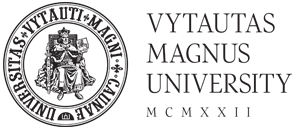 SSH Publications  VDU Research Management Systemhttps://www.vdu.lt/cris(pedagogical name., science degree, name, surname of the researcher)SSH PUBLICATIONS…………………….. - 2023 m. m.(starting with the latest publications e.g.: 2023, 2022, 2021, 2020, 2019, 2018, 2017, 2016, 2015, etc.)Scientist:(name surname)(signature, date)